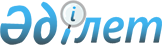 Об утверждении отчета Национального Банка Республики Казахстан за 2003 годУказ Президента Республики Казахстан от 6 мая 2004 года N 1360      В соответствии со статьей 3  Закона Республики Казахстан от 30 марта 1995 года "О Национальном Банке Республики Казахстан", рассмотрев отчет Национального Банка Республики Казахстан за 2003 год, постановляю: 

      1. Утвердить прилагаемый отчет Национального Банка Республики Казахстан за 2003 год. 

      2. Национальному Банку Республики Казахстан опубликовать отчет за 2003 год. 

      3. Настоящий Указ вступает в силу со дня подписания.       Президент 

      Республики Казахстан             (Прим. РЦПИ. Отчет Национального Банка Республики Казахстан к 

                   данному Указу не прилагался) 
					© 2012. РГП на ПХВ «Институт законодательства и правовой информации Республики Казахстан» Министерства юстиции Республики Казахстан
				